ГОСУДАРСТВЕННОЕ АВТОНОМНОЕ ПРОФЕССИОНАЛЬНОЕ ОБРАЗОВАТЕЛЬНОЕ УЧРЕЖДЕНИЕ ЧУКОТСКОГО АВТОНОМНОГО ОКРУГА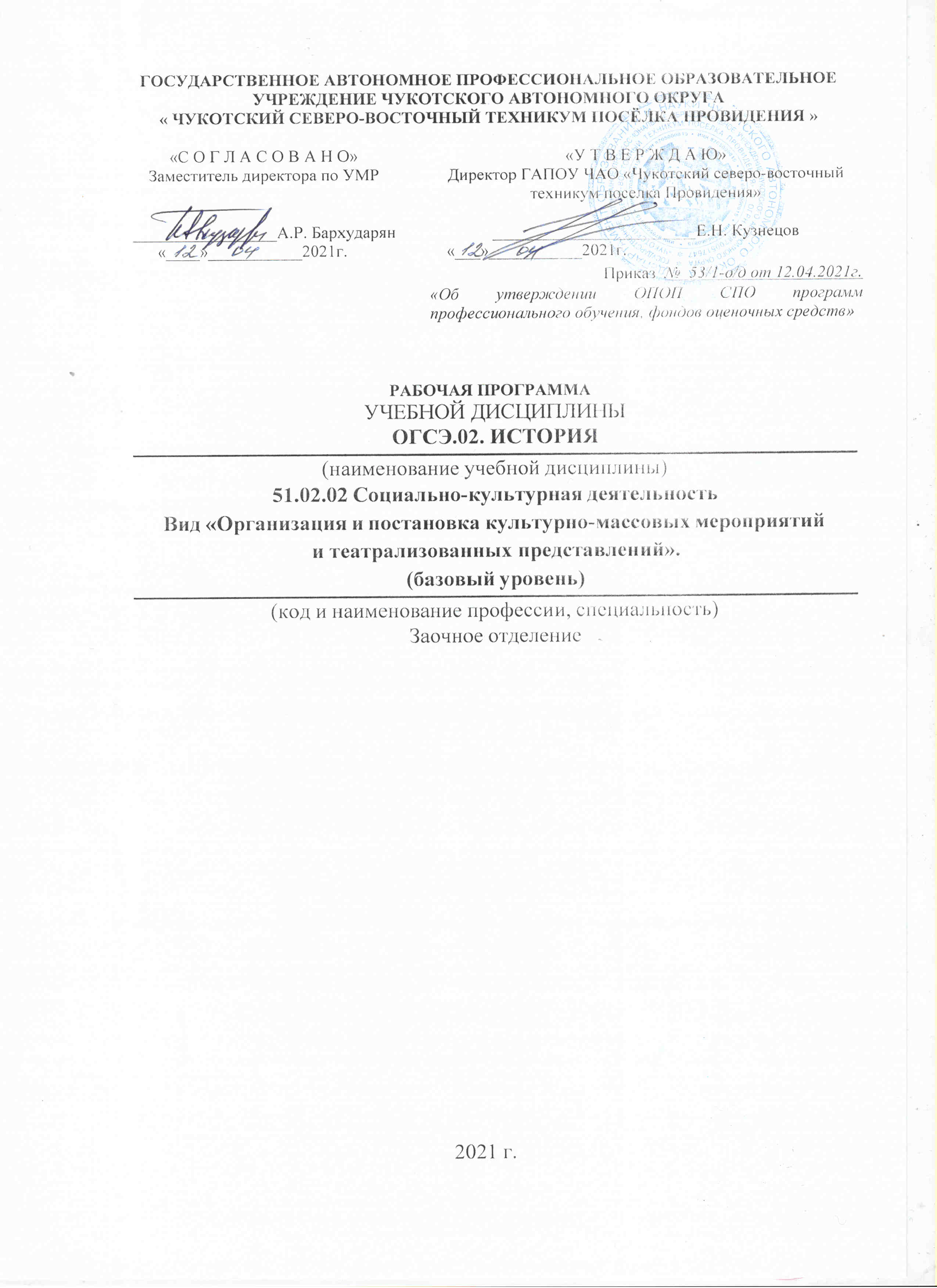 « ЧУКОТСКИЙ СЕВЕРО-ВОСТОЧНЫЙ ТЕХНИКУМ ПОСЁЛКА ПРОВИДЕНИЯ »РАБОЧАЯ ПРОГРАММАУЧЕБНОЙ ДИСЦИПЛИНЫОГСЭ.02. ИСТОРИЯ(наименование учебной дисциплины)51.02.02 Социально-культурная деятельностьВид «Организация и постановка культурно-массовых мероприятий и театрализованных представлений».(базовый уровень)(код и наименование профессии, специальность)Заочное отделение         2021 г.Рабочая программа учебной дисциплины разработана на основе Федерального государственного образовательного стандарта (далее – ФГОС) по специальности среднего профессионального образования (далее -  СПО)  51.02.02 Социально-культурная деятельность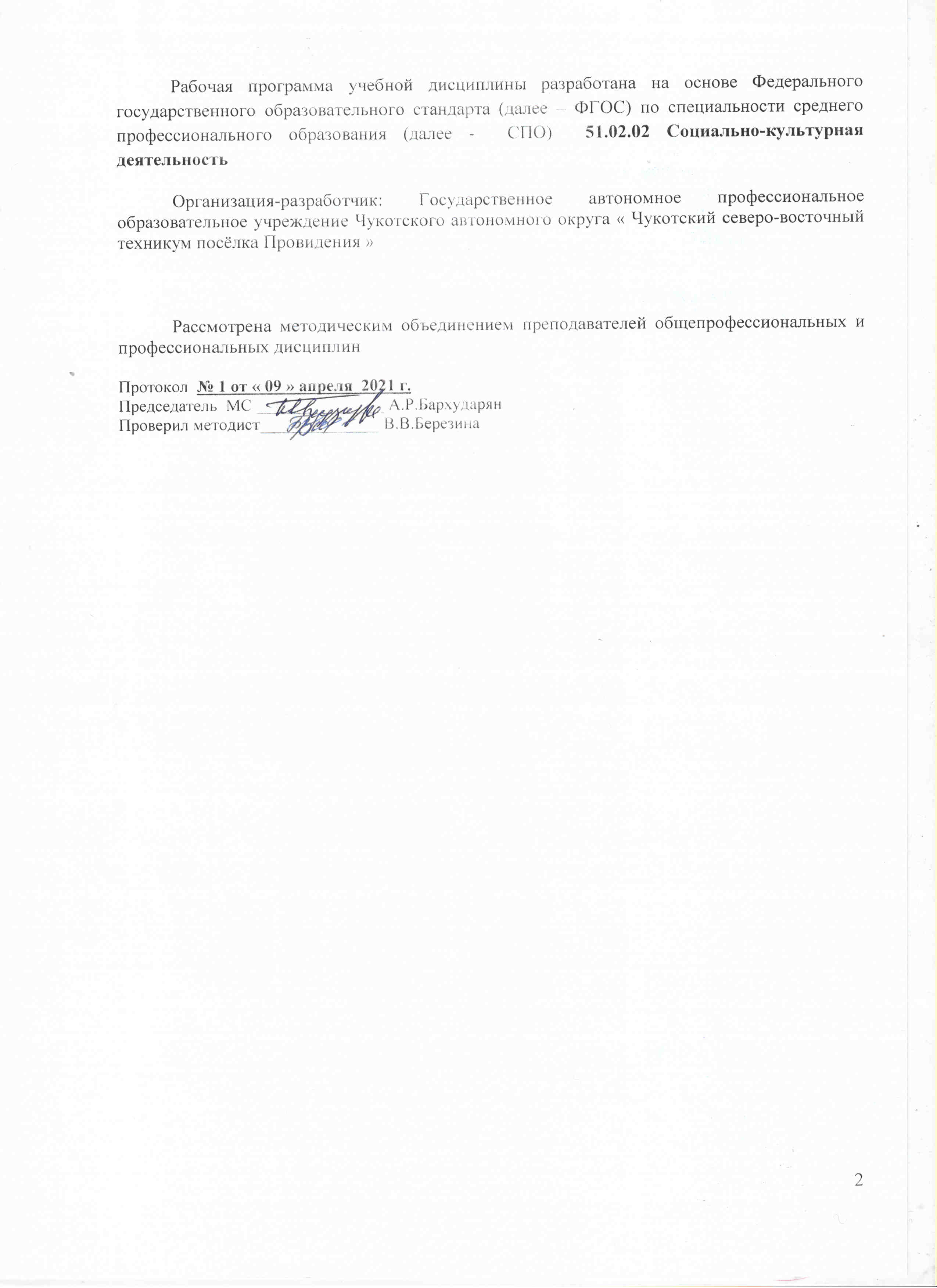 	Организация-разработчик: Государственное автономное профессиональное образовательное учреждение Чукотского автономного округа « Чукотский северо-восточный техникум посёлка Провидения »Рассмотрена методическим объединением преподавателей общепрофессиональных и профессиональных дисциплинПротокол  № 1 от « 09 » апреля  2021 г.  Председатель  МС _______________ А.Р.Бархударян Проверил методист______________ В.В.Березина СОДЕРЖАНИЕПОЯСНИТЕЛЬНАЯ ЗАПИСКА	4ПОЯСНИТЕЛЬНАЯ ЗАПИСКАОсвоение учебной дисциплины способствует формированию у обучающихся следующих общих компетенций:ОК 1. Понимать сущность и социальную значимость своей будущей профессии, проявлять к ней устойчивый интерес.ОК 3. Решать проблемы, оценивать риски и принимать решения в нестандартных ситуацияхОК 4. Осуществлять поиск и использование информации, необходимой для постановки и решения профессиональных задач, профессионального и личностного развития.ОК 6. Работать в коллективе, обеспечивать его сплочение, эффективно общаться с коллегами, руководствомОК 8. Самостоятельно определять задачи профессионального и личностного развития, заниматься самообразованием, осознанно планировать повышение квалификации.Паспорт рабочей программы учебной дисциплиныОбласть применения рабочей программы:Рабочая программа учебной дисциплины ОГСЭ.02. «История» является частью основной профессиональной образовательной программы в соответствии с ФГОС по специальности СПО по специальности 51.02.02 Социально-культурная деятельностьМесто учебной дисциплины в структуре основной профессиональной образовательной программы:Общий гуманитарный и социально-экономический учебный цикл. ОГСЭ.02.Цели и задачи учебной дисциплины – требования к результатам освоения учебной дисциплины:В результате изучения дисциплины обучающийся долженуметь:ориентироваться	в	современной	экономической,	политической	и культурной ситуации в России и мире;выявлять	взаимосвязь	отечественных,	региональных,	мировых социально-экономических, политических и культурных проблем;знать:основные направления развития ключевых регионов мира на рубеже XX и XXI вв.;сущность и причины локальных, региональных, межгосударственных конфликтов в конце XX – начале XXI в.;основные процессы (интеграционные, поликультурные, миграционные и иные) политического и экономического развития ведущих государств и регионов мира;назначение ООН, НАТО, ЕС и других организаций и основные направления их деятельности;о роли науки, культуры и религии в сохранении и укреплении национальных и государственных традиций;содержание и назначение важнейших правовых и законодательных актов мирового и регионального значенияКоличество часов на освоение программы учебной дисциплины: Максимальная учебная нагрузка обучающегося – 72 часа, в том числе: обязательная аудиторная учебная нагрузка обучающегося -	15 часов; самостоятельная работа обучающегося - 57 часа.Структура и содержание учебной дисциплины2.1 Объем учебной дисциплины и виды учебной работыТематический план и содержание учебной дисциплины «История»Условия реализации программы дисциплины 3.1Требования к минимальному материально-техническому обеспечениюРеализация	программы	дисциплины	требует	наличия	учебногокабинета гуманитарных и социально-экономических дисциплин. Оборудование учебного кабинета:рабочие места обучающихся;рабочее место преподавателя. Средства обучения:видеофильмы,таблицы,плакаты.Технические средства обучения:видеопроектор,персональный компьютер,телевизор,экран.3.2 Информационное обеспечения обученияПри реализации программы с применением дистанционных образовательных технологий (ДОТ) учебные занятия организуются в виде онлайн-курсов (видео-урок, онлайн-урок, онлайн-конференция, онлайн-консультация, вебинар и др.). Все методические материалы (лекции, пособия, задания, контрольные работы, тестовый инструментарий) используются студентами в электронном виде дистанционно с применением информационных и телекоммуникационных технологий.Литература:Основная литература:Батюк, В. И. История: мировая политика: учебник для среднего профессионального образования / В. И. Батюк. — Москва: Издательство Юрайт, 2020. — 256 с. — (Профессиональное образование). — ISBN 978-5-534-10207-9. — URL: https://urait.ru/bcode/456471Борисов Н.С. История России. 10 кл.: учебник для общеобразовательных организаций. Базовый уровень. В 2 ч. Ч. 1 / Н.С. Борисов; под ред. С.П. Карпова. - 2-е изд. – М.: Просвещение, 2015. – 256 с.Волошина, В. Ю. История России. 1917—1993 годы: учебное пособие для среднего профессионального образования / В. Ю. Волошина, А. Г. Быкова. — 2-е изд., перераб. и доп. — Москва: Издательство Юрайт, 2020. — 242 с. — (Профессиональное образование). — ISBN 978-5- 534-05792-8. — URL: https://urait.ru/bcode/454066Зуев, М. Н. История России ХХ - начала ХХI века: учебник и практикум для среднего профессионального образования / М. Н. Зуев, С. Я. Лавренов. — Москва: Издательство Юрайт, 2020. — 299 с. — (Профессиональное образование). — ISBN 978-5-534-01245-3. — URL: https://urait.ru/bcode/452675Зуев М.Н. История России: Учебник и практикум для СПО / М.Н. Зуев, С.Я Лавренов.– 4-е изд. – М.: Изд-во Юрайт, 2017. – 545 с.Кириллов, В. В. История России в 2 ч. Часть 2. ХХ век — начало ХХI века: учебник для среднего профессионального образования / В. В. Кириллов. — 8-е изд., перераб. и доп. — Москва:Издательство Юрайт, 2020. — 257 с. — (Профессиональное образование). — ISBN 978-5-534- 08561-7. — URL: https://urait.ru/bcode/452691Князев, Е. А. История России. ХХ век: учебник для среднего профессионального образования / Е. А. Князев. — Москва: Издательство Юрайт, 2020. — 234 с. — (Профессиональное образование). — ISBN 978-5-534-13336-3. — URL: https://urait.ru/bcode/457513Левандовский А.А. История. История России. 10 кл.: Учебник для общеобразовательных организаций. Базовый уровень. В 2 ч. Ч 2. / А.А. Левандовский; под ред. С.П. Карпова: 2-е изд. - М.: Просвещение, 2015. - 254 с. История России: учебник и практикум для среднего профессионального образования / К. А. Соловьев [и др.]; под редакцией К. А. Соловьева. — Москва: Издательство Юрайт, 2020. — 252 с. — (Профессиональное образование). — ISBN 978-5- 534-01272-9. — URL: https://urait.ru/bcode/451389История России в 2 ч. Часть 1. 1914—1941: учебник для среднего профессионального образования / М. В. Ходяков [и др.]; под редакцией М. В. Ходякова. — 8-е изд., перераб. и доп. — Москва : Издательство Юрайт, 2020. — 270 с. — (Профессиональное образование). — ISBN 978-5- 534-04767-7. — URL: https://urait.ru/bcode/452127История России в 2 ч. Часть 2. 1941—2015: учебник для среднего профессионального образования / М. В. Ходяков [и др.]; под редакцией М. В. Ходякова. — 8-е изд., перераб. и доп. — Москва: Издательство Юрайт, 2020. — 300 с. — (Профессиональное образование). — ISBN 978-5- 534-04769-1. — URL: https://urait.ru/bcode/452128История России: учебник   и   практикум   для   среднего   профессионального   образования / Д. О. Чураков [и др.] ; под редакцией Д. О. Чуракова, С. А. Саркисяна. — 2-е изд., испр. и доп. — Москва : Издательство Юрайт, 2020. — 462 с. — (Профессиональное образование). — ISBN 978-5- 534-10034-1. — URL: https://urait.ru/bcode/451008История России. ХХ — начало XXI века: учебник для среднего профессионального образования / Л. И. Семенникова [и др.]; под редакцией Л. И. Семенниковой. — 7-е изд., испр. и доп. — Москва : Издательство Юрайт, 2020. — 328 с. — (Профессиональное образование). — ISBN 978-5-534-09384-1. — URL: https://urait.ru/bcode/456124История России XX - начала XXI века: учебник для среднего профессионального образования / Д. О. Чураков [и др.]; под редакцией Д. О. Чуракова, С. А. Саркисяна. — 3-е изд., перераб. и доп. — Москва: Издательство Юрайт, 2020. — 311 с. — (Профессиональное образование). — ISBN 978-5-534-13853-5. — URL: https://urait.ru/bcode/467055Пленков, О. Ю. Новейшая история: учебник для среднего профессионального образования / О. Ю. Пленков. — 2-е изд., перераб. и доп. — Москва: Издательство Юрайт, 2020. — 399 с. — (Профессиональное образование). — ISBN 978-5-534-00824-1. — URL: https://urait.ru/bcode/452489 15.Пряхин, В. Ф. История: Россия в глобальной политике: учебник и практикум для среднего профессионального образования / В. Ф. Пряхин. — 2-е изд., перераб. и доп. — Москва: Издательство Юрайт, 2020. — 479 с. — (Профессиональное образование). — ISBN 978-5-534-14147-4. — URL: https://urait.ru/bcode/467887Сафонов, А. А. История: международные конфликты в XXI веке: учебник и практикум для среднего профессионального образования / А. А. Сафонов, М. А. Сафонова. — Москва: Издательство Юрайт, 2020. — 299 с. — (Профессиональное образование). — ISBN 978-5-534- 10213-0. — URL: https://urait.ru/bcode/456469Фирсов, С. Л. История России:   учебник   для   среднего   профессионального   образования / С. Л. Фирсов. — 2-е изд., испр. и доп. — Москва: Издательство Юрайт, 2020. — 380 с. — (Профессиональное образование). — ISBN 978-5-534-08721-5. — URL: https://urait.ru/bcode/454840Дополнительная литература:Волковский Н.Л. История информационных войн. — М., 2003.Ивашко М.И. История России в таблицах и схемах в 3 ч.: учеб. пособие. — М., 2006.Ивашко М. И. Отечественная история. XX век. Учебное пособие в схемах. — М., 2006.Иловайский, Д. И. Краткие очерки русской истории: учебное пособие для среднего профессионального образования / Д. И. Иловайский. — Москва: Издательство Юрайт, 2020. — 304 с. — (Профессиональное образование). — ISBN 978-5-534-09210-3. — URL: https://urait.ru/bcode/453417Крамаренко, Р. А. История России: учебное пособие для среднего профессионального образования / Р. А. Крамаренко. — 2-е изд., испр. и доп. — Москва: Издательство Юрайт, 2020. —197 с. — (Профессиональное образование). — ISBN 978-5-534-09199-1. — URL: https://urait.ru/bcode/453590Лавренев С., Попов В. Советский Союз в локальных войнах и конфликтах. — М., 2002.Левандовский А.А. История. История России. 11 кл.: Учебник для общеобразовательных организаций: базовый уровень/ А.А. Левандовский, Ю.А. Щетинов, С.В. Мироненко: под ред. С.П. Карпова. - М: Просвещение, 2014. – 384 с.Марчук М.М., Ларин Е.А., Мамонтов СП. История и культура Латинской Америки (от доколумбовых цивилизаций до 1918 года). — М., 2005.Мезин С. А. История русской культуры X — XVIII вв. — М., 2003.Мир Просвещения. Исторический словарь. — М., 2003.Мокроусова, Л. Г. История России: учебное пособие для среднего профессионального образования / Л. Г. Мокроусова, А. Н. Павлова. — Москва: Издательство Юрайт, 2020. — 128 с. — (Профессиональное образование). — ISBN 978-5-534-08376-7. — URL: https://urait.ru/bcode/453391 12.Национальная идея в Западной Европе в Новое время. — М., 2005.Отечественная история. История России с древнейших времен до 1917 г. 15. Энциклопедия. Т. 1—3. — М., 1994—2000.Пленков, О. Ю. История новейшего времени для колледжей: учебное пособие для среднего профессионального образования / О. Ю. Пленков. — 2-е изд., испр. и доп. — Москва: Издательство Юрайт, 2020. — 368 с. — (Профессиональное образование). — ISBN 978-5-534- 11113-2. — URL: https://urait.ru/bcode/456071Посконина О.И. История Латинской Америки (до XX века). — М., 2005..Интернет-ресурсы:http://russia-history.ru/http://www.falanga.ru/help/section57/section278/4. Контроль и оценка результатов освоения дисциплиныКонтроль и оценка результатов освоения дисциплины осуществляется преподавателем в процессе проведения практических занятий, тестирования, а также выполнения обучающимися индивидуальных заданий, проектов.«С О Г Л А С О В А Н О»Заместитель директора по УМР_________________А.Р. Бархударян          «____»___________2021г.«У Т В Е Р Ж Д А Ю»Директор ГАПОУ ЧАО «Чукотский северо-восточный техникум поселка Провидения»________________________Е.Н. Кузнецов    «___»___________2021г.Приказ  №  53/1-о/д от 12.04.2021г.«Об утверждении ОПОП СПО программ профессионального обучения, фондов оценочных средств»1.Паспорт рабочей программы учебной дисциплины52. Структура и содержание учебной дисциплины63. Условия реализации учебной дисциплины134. Контроль и оценка результатов освоения учебной дисциплины16ВИД УЧЕБНОЙ РАБОТЫОБЪЕМ ЧАСОВМаксимальная учебная нагрузка (всего)72Обязательная аудиторная учебная нагрузка15в том числепрактические занятия6Самостоятельная работа обучающегося (всего)57в том числе:самостоятельная работа с литературой57Итоговая аттестация в форме экзаменаНаименование разделов и темСодержание учебного материала, практические занятия, самостоятельная работа обучающихсяСодержание учебного материала, практические занятия, самостоятельная работа обучающихсяОбъем часовУровень усвоения12234Раздел 1.Основыисторической науки11/4/7Тема 1.1.История как наукаОбучающийся должен уметь:-объяснить смысл изучения истории, ее основных проблем;- видеть в исторических примерах вечные, непреходящие человеческие ценности: мир, добро, справедливость, свободу, равенство, красоту;-осознать себя как человека, сознательно обдумывающего свою жизнь;-определить собственную позицию, аргументировано обосновать свои взгляды.Обучающийся должен знать:-смысл и предназначение истории, ее основные функции;-история - одна из важнейших форм самосознания людей;-специфику исторического отношения к миру, соотношение научного и исторического знаний;-интерпретацию основных проблем истории в различные эпохи истории.Формируемые компетенции:ОК 1, ОК 4Обучающийся должен уметь:-объяснить смысл изучения истории, ее основных проблем;- видеть в исторических примерах вечные, непреходящие человеческие ценности: мир, добро, справедливость, свободу, равенство, красоту;-осознать себя как человека, сознательно обдумывающего свою жизнь;-определить собственную позицию, аргументировано обосновать свои взгляды.Обучающийся должен знать:-смысл и предназначение истории, ее основные функции;-история - одна из важнейших форм самосознания людей;-специфику исторического отношения к миру, соотношение научного и исторического знаний;-интерпретацию основных проблем истории в различные эпохи истории.Формируемые компетенции:ОК 1, ОК 4Тема 1.1.История как наукаСодержание учебного материалаСодержание учебного материалаТема 1.1.История как наука1.Миф как первая форма осознания себя и мира. От мифа к Логосу: становлениеистории.22Тема 1.1.История как наукаСамостоятельная работа обучающихсяСамостоятельная работа с литературой по темам:Специфика исторического отношения к миру.Основные функции истории.Место истории в системе других наук.Самостоятельная работа обучающихсяСамостоятельная работа с литературой по темам:Специфика исторического отношения к миру.Основные функции истории.Место истории в системе других наук.2Тема 1.2Цивилизация какОбучающийся должен уметь:-делать сравнительный анализ цивилизационного и формационного подходов в изученииОбучающийся должен уметь:-делать сравнительный анализ цивилизационного и формационного подходов в изученииосновная типологическая единица историиобщества.Обучающийся должен знать:-понятие цивилизации как основной типологической единицы истории;-теорию цивилизации, ее типы и структуру.Формируемые компетенции:ОК 3, ОК 4общества.Обучающийся должен знать:-понятие цивилизации как основной типологической единицы истории;-теорию цивилизации, ее типы и структуру.Формируемые компетенции:ОК 3, ОК 4общества.Обучающийся должен знать:-понятие цивилизации как основной типологической единицы истории;-теорию цивилизации, ее типы и структуру.Формируемые компетенции:ОК 3, ОК 4основная типологическая единица историиСодержание учебного материалаСодержание учебного материалаСодержание учебного материалаосновная типологическая единица истории1.1.Цивилизация как основная типологическая единица истории.22основная типологическая единица историиСамостоятельная работа обучающегося:Самостоятельная работа с литературой по темам:Цивилизационный, формационный и модернизационный подходы к истории.Стадиальный и локальный подходы в теории цивилизации.Современные типы и структура цивилизаций.Особенности российской цивилизации.На встречных курсах с Западной Европой. Конфликтность русской цивилизации.Самостоятельная работа обучающегося:Самостоятельная работа с литературой по темам:Цивилизационный, формационный и модернизационный подходы к истории.Стадиальный и локальный подходы в теории цивилизации.Современные типы и структура цивилизаций.Особенности российской цивилизации.На встречных курсах с Западной Европой. Конфликтность русской цивилизации.Самостоятельная работа обучающегося:Самостоятельная работа с литературой по темам:Цивилизационный, формационный и модернизационный подходы к истории.Стадиальный и локальный подходы в теории цивилизации.Современные типы и структура цивилизаций.Особенности российской цивилизации.На встречных курсах с Западной Европой. Конфликтность русской цивилизации.5Раздел 2Мир в конце 20- начале 21 вв15/3/12Тема 2.1На пути к новой цивилизацииОбучающийся должен уметь:-объяснять причины изменений экономической и политической ситуации в мире;-выявлять взаимосвязь отечественных, региональных и мировых социально- экономических и политических проблем.Обучающийся должен знать:-изменения, произошедшие на политической карте мира в 20 веке;-основные направления развития ключевых регионов мира на рубеже веков;-возрастание роли международных организаций в современном мире;- что такое цивилизационное единство мира;-что такое глобальные проблемы современности.Формируемые компетенции:ОК 1, ОК 6Обучающийся должен уметь:-объяснять причины изменений экономической и политической ситуации в мире;-выявлять взаимосвязь отечественных, региональных и мировых социально- экономических и политических проблем.Обучающийся должен знать:-изменения, произошедшие на политической карте мира в 20 веке;-основные направления развития ключевых регионов мира на рубеже веков;-возрастание роли международных организаций в современном мире;- что такое цивилизационное единство мира;-что такое глобальные проблемы современности.Формируемые компетенции:ОК 1, ОК 6Обучающийся должен уметь:-объяснять причины изменений экономической и политической ситуации в мире;-выявлять взаимосвязь отечественных, региональных и мировых социально- экономических и политических проблем.Обучающийся должен знать:-изменения, произошедшие на политической карте мира в 20 веке;-основные направления развития ключевых регионов мира на рубеже веков;-возрастание роли международных организаций в современном мире;- что такое цивилизационное единство мира;-что такое глобальные проблемы современности.Формируемые компетенции:ОК 1, ОК 6Тема 2.1На пути к новой цивилизацииСодержание учебного материалаСодержание учебного материалаСодержание учебного материалаТема 2.1На пути к новой цивилизации1.Практическое занятие №1.Анализ цивилизационного единства в современном мире; проблема глобализации, глобальные проблемы современности и пути их разрешения.Практическое занятие №1.Анализ цивилизационного единства в современном мире; проблема глобализации, глобальные проблемы современности и пути их разрешения.12Самостоятельная работа обучающегосяСамостоятельная работа с литературой по темам:Технический прогресс на рубеже 20-21 вв.Характерные черты и отличительные особенности ключевых регионов мира на рубеже веков.Очаги напряженности в современном мире.Основные этапы развития социально- политической ситуации в мире в конце 20- начале 21 века;Самостоятельная работа обучающегосяСамостоятельная работа с литературой по темам:Технический прогресс на рубеже 20-21 вв.Характерные черты и отличительные особенности ключевых регионов мира на рубеже веков.Очаги напряженности в современном мире.Основные этапы развития социально- политической ситуации в мире в конце 20- начале 21 века;6Тема 2.2Конец 20-начало 21 вв.: изменения в общественном сознании.Обучающийся должен уметь:-находить характерные черты перелома в общественном сознании в к. 20- н.21 вв.;-выявлять взаимосвязь региональных и мировых культурных проблем.Обучающийся должен знать:-причины возникновения и особенности массовой культуры;-роль средств массовой информации в формировании общественного сознания;-изменение роли науки в обществе.Формируемые компетенции:ОК 3, ОК 4Обучающийся должен уметь:-находить характерные черты перелома в общественном сознании в к. 20- н.21 вв.;-выявлять взаимосвязь региональных и мировых культурных проблем.Обучающийся должен знать:-причины возникновения и особенности массовой культуры;-роль средств массовой информации в формировании общественного сознания;-изменение роли науки в обществе.Формируемые компетенции:ОК 3, ОК 4Тема 2.2Конец 20-начало 21 вв.: изменения в общественном сознании.Содержание учебного материалаСодержание учебного материалаТема 2.2Конец 20-начало 21 вв.: изменения в общественном сознании.1.Общественное сознание на рубеже веков; перелом в общественном сознании22Тема 2.2Конец 20-начало 21 вв.: изменения в общественном сознании.Самостоятельная работа обучающихсяСамостоятельная работа с литературой по темам:Общественное сознание на рубеже веков.Новые явления в искусстве: модернизм в литературе, новые явления в культуре;Многообразие форм массовой культуры;Наука на рубеже веков.Самостоятельная работа обучающихсяСамостоятельная работа с литературой по темам:Общественное сознание на рубеже веков.Новые явления в искусстве: модернизм в литературе, новые явления в культуре;Многообразие форм массовой культуры;Наука на рубеже веков.6Раздел 3На новом переломе истории: Россия вк. 20- н. 21 вв.46/8/38Тема 3.1 Началокардинальных перемен в странеОбучающийся должен уметь:-анализировать положительные и отрицательные результаты действий правительства по закладыванию основ рыночной экономики;-прослеживать этапы юридического оформления российской государственности;-анализировать разные точки зрения о социально-экономических и политическихОбучающийся должен уметь:-анализировать положительные и отрицательные результаты действий правительства по закладыванию основ рыночной экономики;-прослеживать этапы юридического оформления российской государственности;-анализировать разные точки зрения о социально-экономических и политическихпреобразованиях в нашей стране в к. 20 в.Обучающийся должен знать:-какие неотложные задачи встали перед Россией после распада СССР, пути решения этих задач;-первые результаты реформ.Формируемые компетенции:ОК 4, ОК 8преобразованиях в нашей стране в к. 20 в.Обучающийся должен знать:-какие неотложные задачи встали перед Россией после распада СССР, пути решения этих задач;-первые результаты реформ.Формируемые компетенции:ОК 4, ОК 8Содержание учебного материалаСодержание учебного материала1.«Шоковая терапия» в экономике; роль советского наследия в истории новой России;22Самостоятельная работа обучающихсяСамостоятельная работа с литературой по темам:Начало кардинальных перемен в стране.Становление президентской республики в РФ;Сущность политического кризиса 1993г.;Сохранение территориальной целостности России и строительство обновленной Федерации.Самостоятельная работа обучающихсяСамостоятельная работа с литературой по темам:Начало кардинальных перемен в стране.Становление президентской республики в РФ;Сущность политического кризиса 1993г.;Сохранение территориальной целостности России и строительство обновленной Федерации.9Тема 3.2 Российское общество в первые годы реформ.Ситуация в стране в конце 20 века.Обучающийся должен уметь:-анализировать и сравнивать духовную жизнь советского общества и духовную жизнь современной России.Обучающийся должен знать:-как изменилось мировоззрение людей в первые годы реформ;-какие факторы лежат в основе изменений в социальной структуре российского общества;-основные тенденции духовной жизни современной России;- проблемы отечественной культуры и пути их преодоления.Формируемые компетенции:ОК 1, ОК 3Обучающийся должен уметь:-анализировать и сравнивать духовную жизнь советского общества и духовную жизнь современной России.Обучающийся должен знать:-как изменилось мировоззрение людей в первые годы реформ;-какие факторы лежат в основе изменений в социальной структуре российского общества;-основные тенденции духовной жизни современной России;- проблемы отечественной культуры и пути их преодоления.Формируемые компетенции:ОК 1, ОК 3Тема 3.2 Российское общество в первые годы реформ.Ситуация в стране в конце 20 века.Содержание учебного материалаСодержание учебного материалаТема 3.2 Российское общество в первые годы реформ.Ситуация в стране в конце 20 века.1.Практическое занятие № 2Анализ программ политических партий в РФ на рубеже 20-21 вв.22Тема 3.2 Российское общество в первые годы реформ.Ситуация в стране в конце 20 века.Самостоятельная работа обучающихсяСамостоятельная работа с литературой по темам:Российское общество в первые годы реформ.Социальные изменения в обществе, растущее социальное расслоение; становление гражданского общества, формирование многопартийности независимых средствСамостоятельная работа обучающихсяСамостоятельная работа с литературой по темам:Российское общество в первые годы реформ.Социальные изменения в обществе, растущее социальное расслоение; становление гражданского общества, формирование многопартийности независимых средств14массовой информации; Августовский кризис 1998г.; его преодоление.Религия и церковь в России 90-х гг. развитие культуры, проблемы отечественной науки;Роль науки, культуры и религии в сохранении и укреплении национальных и государственных традиций;Интеграционные процессы отечественной культуры с региональными и мировыми культурными процессами.Внутренняя политика России в начале 21 в.Агрессия чеченских боевиков. Вторая Чеченская кампания.Программа на будущее: статья В.В.Путина «Россия на рубеже тысячелетий».массовой информации; Августовский кризис 1998г.; его преодоление.Религия и церковь в России 90-х гг. развитие культуры, проблемы отечественной науки;Роль науки, культуры и религии в сохранении и укреплении национальных и государственных традиций;Интеграционные процессы отечественной культуры с региональными и мировыми культурными процессами.Внутренняя политика России в начале 21 в.Агрессия чеченских боевиков. Вторая Чеченская кампания.Программа на будущее: статья В.В.Путина «Россия на рубеже тысячелетий».Тема 3.3 Россия сегодня.Внешняя политика России.Обучающийся должен уметь:-объяснять значение понятий и выражений: федеральные округа, вертикаль власти», Государственный совет, профессиональная армия, финансовый мониторинг, качество жизни, Общественная палата, инновационный путь развития.-объяснять значение понятий и выражений: сбалансированность внешней политики, евразийская держава, «группа восьми», ОСНВ-3, Азиатско-Тихоокеанское экономическое сотрудничество; Евразийское экономическое сообщество.Обучающийся должен знать:-успехи и трудности современной России;-Земельный кодекс РФ;-социальную политику Российского государства;- что означает «утечка мозгов»;-внутренняя и внешняя политика России в начале 21 века: основные направления и результаты.Формируемые компетенции:ОК 1, ОК 4Обучающийся должен уметь:-объяснять значение понятий и выражений: федеральные округа, вертикаль власти», Государственный совет, профессиональная армия, финансовый мониторинг, качество жизни, Общественная палата, инновационный путь развития.-объяснять значение понятий и выражений: сбалансированность внешней политики, евразийская держава, «группа восьми», ОСНВ-3, Азиатско-Тихоокеанское экономическое сотрудничество; Евразийское экономическое сообщество.Обучающийся должен знать:-успехи и трудности современной России;-Земельный кодекс РФ;-социальную политику Российского государства;- что означает «утечка мозгов»;-внутренняя и внешняя политика России в начале 21 века: основные направления и результаты.Формируемые компетенции:ОК 1, ОК 4Тема 3.3 Россия сегодня.Внешняя политика России.Содержание учебного материалаСодержание учебного материалаТема 3.3 Россия сегодня.Внешняя политика России.1.Практическое занятие №3.Анализ основных направлений внутренней политики России в начале 21 в.23Тема 3.3 Россия сегодня.Внешняя политика России.2.Практическое занятие №4.Анализ внешнеполитической ситуации в мире в начале 21в.23Тема 3.3 Россия сегодня.Внешняя политика России.Самостоятельная работа обучающегосяСамостоятельная работа с литературой по темам:Самостоятельная работа обучающегосяСамостоятельная работа с литературой по темам:Международная безопасность в современном мире.Российская федерация в современном мире.Власть и общество, современная общественно-политическая жизнь.Выборы в Государственную думу; выборы Президента РФ.Расстановка политических сил в РФ на современном этапе.Конституция Российской Федерации и «Хартия прав человека».Международные документы по защите прав женщин, детей, коренных народов; Международное гуманитарное право;Региональные документы в области прав человека;Система международной защиты прав человека.15Всего72/15/57Результаты обучения (освоенные умения, усвоенные знания)Формы и методы контроля и оценки результатов обученияОсвоенные умения:ориентироваться в современной экономической, политической и культурной ситуации в России и в мире;-выявлять		взаимосвязь отечественных,	региональных, мировых социально-экономических, политических и культурных проблем; Усвоенные знания:-основные направления развития ключевых регионов мира на рубеже веков (20-21 вв.);сущность и причины локальных, региональных, межгосударственных конфликтов в конце 20-начале 21 вв.;основные		процессы (интеграционные, политкультурные, миграционные	и		иные) политического и экономического развития ведущих государств и регионов мира;назначение ООН, НАТО, ЕС и других организаций и основные направления их деятельности;о роли науки, культуры и религии в сохранении и укреплении национальных и государственных традиций;содержание и назначение важнейших	правовых	и законодательных актов мирового и регионального значенияИтоговая аттестация: дифференцированный зачетЭкспертная оценка устных ответовЗачет, устный ответУстный ответЭкспертная оценка решения проблемных исторических заданий.Экспертная оценка решения проблемных исторических заданий.Экспертная оценка решения проблемных исторических заданий.Экспертная оценка решения проблемных исторических заданий.Самостоятельные работы